MOCNINY1. Napiš dané číslo ve tvaru a∙ , kde 1 ≤ a <10, n∈Z:     1 740 000                               23,5                               0,000 8 =           		     		          
2. Určete hodnotu výrazu    pro a = 9.MOCNINY S RACIONÁLNÍM MOCNITELEM (ODMOCNINY)ZÁKLADNÍ VZORCE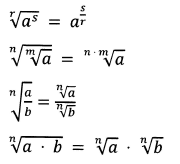 3. Zapište následující výraz jako mocniny s kladným exponentem: =  			  = 		              =   = 			 = 4. Zapište následující výraz jako odmocninu :  = 				 = 				 =  = 				 = 5. Vyberte z množiny čísel       a) všechna celá čísla       b) všechna reálná čísla, která se sobě rovnají      c) všechna iracionální čísla6. Vypočítejte a výsledek zapište jako odmocninu:  =  = = =  = 7. Vypočítejte a výraz zapište jedinou odmocninou a nezapomeňte z výrazu odstranit záporný    exponent.      =  =  =      =  = = 